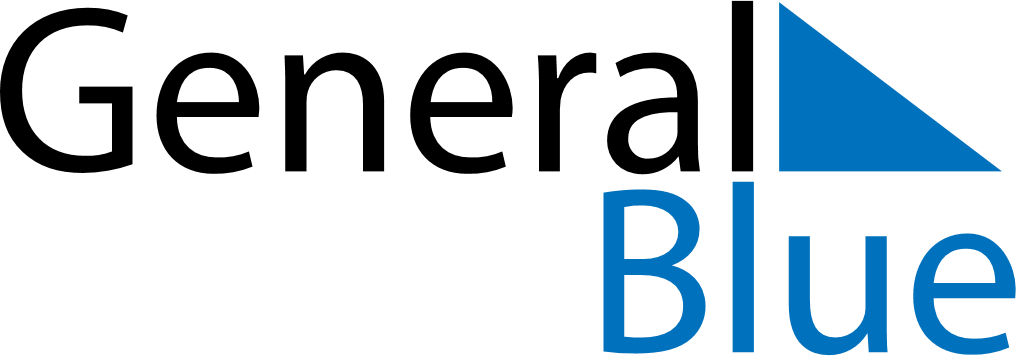 November 2021November 2021November 2021Dominican RepublicDominican RepublicMONTUEWEDTHUFRISATSUN1234567891011121314Constitution Day15161718192021222324252627282930